Муниципальное бюджетное дошкольное образовательное учреждение Центр развития ребенка –детский сад «Солнышко» муниципальный «Вилюйский улус (район )» г.Вилюйск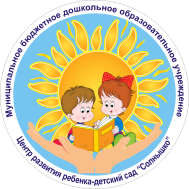 Проект“Дидактические игры как средство приобщениядетей дошкольного возраста и родителей к национальной культуре народа саха”Проект подготовила старший воспитатель Николаева Мария Диамидовна    Детство – пора становления личности. Только в детстве закладывается фундамент для развития личности человека, для совершенного знания родного языка, определяющего характер и направленность его отношения к природе, людям, культуре. В дошкольном возрасте любознательность ребенка чрезвычайно остра, его познавательный интерес беспрестанно растет, он засыпает взрослых вопросами. Нельзя подавлять в нем это естественное стремление, нужно стараться давать максимально полные ответы, обогащать его язык.Период дошкольного возраста является самым благотворным для закладывания основ духовно-нравственной личности с активной жизненной позицией, творческим потенциалом, способной к гармоническому взаимодействию с другими людьми. Именно в этом возрасте начинается процесс национально-культурной самоидентификации, осознания себя в окружающем мире. Данный отрезок жизни человека является наиболее благоприятным для эмоционально-психологического воздействия на ребенка, так как образы восприятия действительности, культурного пространства очень ярки и сильны и поэтому они остаются в памяти надолго, а иногда и на всю жизнь, что очень важно в воспитании дошкольников.Ведущей деятельностью для дошкольника является игра. В игре происходит общение и взаимодействие, через общение и деятельность формируется самопознание личности.Актуальностью данной темы является то, что дидактическая игра в дошкольном возрасте является одним из основных средств развития ребенка. И именно средствами дидактической игры можно привить ребенку этнокультурные ценности и дети наглядно учатся различать обычаи, традиции и игры своего народа от обычаев и традиций других народов. Дидактическая игра как социокультурный феномен имеет свою историю и передается из поколения в поколение. Дидактические игры создавались и создаются взрослыми для развития детей с учетом их потребностей, интересов и возможностей. Дети получают содержание игры в готовом виде и овладевают им как элементом культуры.К дидактическим играм с этносодержанием предъявляются следующие требования:• Содержанием дидактических игр является якутское народное прикладное искусство, а именно традиционные жилища, предметы домашнего обихода и утварь.• Содержание игр подбирается в соответствии с возрастными и индивидуальными особенностями детей.• Дидактические игры носят воспитывающий и развивающий характер.• Содержание дидактических игр строится на вариативной основе с постепенным усложнением содержания и правил игры.• При изготовлении дидактических игр необходимо использовать не только картон и бумагу, но и традиционные поделочные материалы (бересту, замшу, кожу, мех).• Дидактические игры должны отвечать эстетическим требованиям и вызывать эстетические чувства у детей.• Дошкольники шести-семи лет активно включаются в процесс изготовления дидактических игр.Цель проектасоздание и использование дидактических игр этнокультурного содержания, как средстваприобщения детей дошкольного возраста к национальной культуре народа саха.В народных играх отражался образ жизни людей, их быт, труд, национальные устои. Все это является подготовкой к будущей жизни детей. Исходя из этого необходимо решитьнесколько задач:1. Изучить литературу2. Подобрать критерии для создания дидактических игр3. Создание дидактических игр этнокультурного содержания 4. Создание  условий для  эффективного влияния  дидактических игр для приобщения детей дошкольного возраста к национальной культуре народа саха.Ожидаемый результат:Использование дидактических игр по приобщению детей к истокам народной культуры будет способстовать:1.Созданию условий в ДОУ, способствующих включению дошкольников в разнообразную активную творческую деятельность, содействующую ввосприятию народной культуры как одной из главных ценностей личности: созданию среды дошкольного образовательного учреждени, обеспечивающей эмоционально-творческое,культурно-эднопедаогическое окружение ребенка и програмно-целевого подхода, предпологающего свободу выбора детьми различных программ и форм деятельности.2.Применению полученных знаний о якутской национальной культуре, ценностях якутского народа, его истории, достопремечательносях, формированию нравственных, патриотических и эстетических чувств3.Привличению родителей к детско-взрослой деятельностиЭтапы реализации проекта:1 этап:организационно-проектировочный.Задачи:1.Изучить и проанализировать учебную и научно-теоретическую литературу.2.Анкетирование родителей с целью выявления знаний о якутских настольных играх3.Поиск и подбор информации, материалов, предметов по якутской национальной кульутре и их систематиация с привлечением родителей и педагогов.4.Диагностическое наблюдение - использование настольных игр в самостоятельной деятельности детей.2 этап практический1. Изготовление дидактических игр с якутской тематикой. 2. Введение дидактических игр в образовательный процесс и решение обучающих задач при помощи разных форм реализации игрового действия.3. Создание проблемных ситуаций для закрепления правил игры.4. Экскурсии в музей, библиотеку, достопримечательным местам города5.Поощрение (за самостоятельную организацию игры, привлечение детей в игру, соблюдение правил, умение проследить за выполнением правил товарищами) - как приём активизации интереса к играм.Решение поставленных задач с родителями:1. Создание информационных листов для родителей с рекомендациями по ознакомлению детей с играми.2. Наглядная информация для родителей «Дидактическая игра, как средство приобщения детей дошкольного возраста и родителей к национальной культуре народа саха»3. Организация фотовыставки для родителей «Уһуйааҥҥа оонньуурбутун сөбүлүүбүт», где можно увидеть в какие настольно – дидактические игры играют дети в группе.4. Организация выставки домашних развивающих игр «Сахалыы оонньуулар»».5. Выставка групповых настольно - дидактических игр с учётом возрастных, обучающих задач и оформления.6. Консультация – практикум «Как научить ребёнка играть в дидактическую игру и её роль в развитии детей!» с домашним заданием для родителей» 7. Организация выставки детских работ выполненных в совместной деятельности с родителями дома « Өбүгэбит оонньуулара”III этап: заключительный1.Провести диагностику проведенной работы и соотнести результаты  с поставленными целями и задачами2.Обобщить и классифицировать собранные материалы3.Обобщить распространить опыт работы педагогов4.Выставка дидактический игр